ДатаПредмет Класс ФИО учителяТема урокаСодержание урока 11.11Домоводство 5ОВЗБлинова Т.Ю Осанка сидя, стоя.Посмотри видео как надо сидеть за столом https://www.youtube.com/watch?v=4d1NFH7J-AQ Выполни комплекс упражнений для осанки https://www.youtube.com/watch?v=3XE7lldgYXk11.11Речь и альтернативная коммуникация5 ОВЗТрофимова Л.В.Слова, обозначающие признак действия, состояние (громко, тихо, быстро, медленно, хорошо, плохо, весело, грустно)1.Здравствуй! Начнем наш урок с небольшого видео: https://youtu.be/41_p-opzZJ0 Какие эмоции были у мультяшных героев? А какое настроение у тебя?2. Сегодня мы поработаем над словами, которые обозначают признак действия (громко, тихо, быстро, медленно, хорошо, плохо, весело, грустно). Посмотри внимательно на табличку, расскажи, что ты видишь?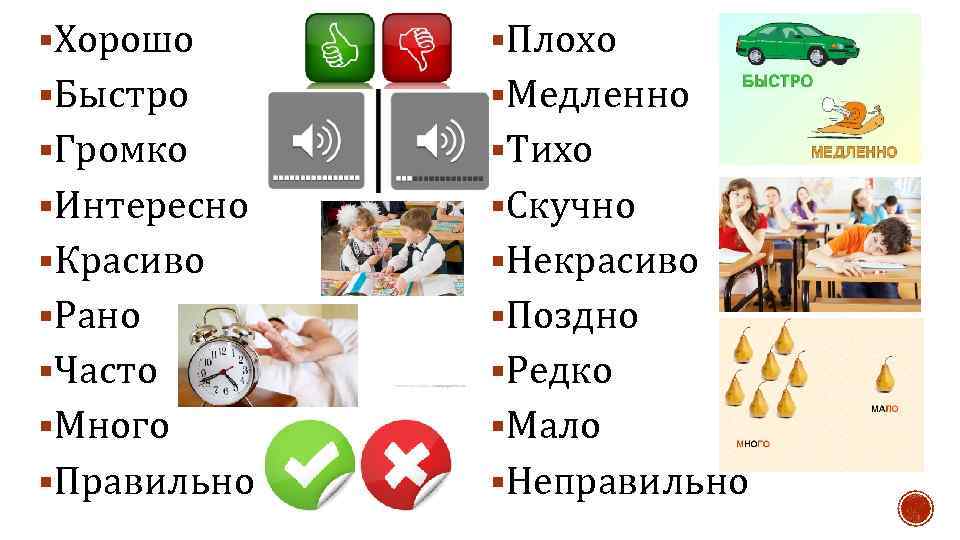 Все ли слова тебе знакомы и понятны?3.Выполним задания по теме урока:Образуй слова, отвечающие на вопрос «как?»(устно)Образец: бедный( какой?)- ( как?) бедно Беспокойный-                                        дорогой-Быстрый-                                                забавный-Громкий-                                                 красивыйДерзкий-                                                  ласковыйЗакончи предложения и запиши их.Образец: Капризная девочка ведёт себя ( как?)капризноПриветливый человек говорит ( как?)…….Неуклюжей медвежонок ходит( как?)……Кривая берёзка стоит( как?)……….Хитрая лисица смотрит( как?)……..Смешной котёнок играет( как?)………Злой волк глядит( как?) ………Интересную книгу читать ( как?)…….Свирепый ураган налетел ( как?)……..Спокойная черепаха ползёт ( как?)………Сильный дождь льёт ( как?)…….Закончи предложения, подобрав правильное слово из правого столбика (устно)Рыбы плывут……………               далекоПтицы парят …………..                 глубокоЗвёзды от нас………….                  высокоДо них долететь……….                 нелегкоМаму люблю я так ………             послушно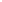 Веду себя очень …………              нежноБуду учиться ……………               дружноМы к школе готовимся ………      прилежноОбразуйте новые слова по образцу (устно)Образец: высоко – вышедалеко-                                    широко-                           мягко-глубоко-                                  низко-                               близко-хорошо-                                   высоко-                            осторожно-Скажи наоборот. Составь . используя данные слова, предложения.(письменно)быстро-                    близко-высоко-                     весело-                     4. Что понравилось на уроке? 5. В заключении предлагаю посмотреть мультфильм «Хорошо и плохо» Урок окончен. До свидания!https://youtu.be/T9095OrtVaM